NoTanggalPokok bahasanSub-Pokok BahasanJml MhswParaf17/03 24Perkenalan, kontrak belajar dan pemaparan silabusMahasiswa memahami unit guide perkuliahan Bahasa Isyarat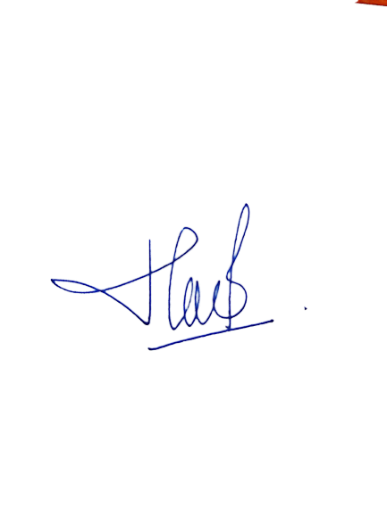 3024/03 2024Konsep Dasar Bahasa IsyaratDefinisi Bahasa IsyaratSejarah Bahasa IsyaratPerbedaan pendidikan luar biasa, pendidikan integrasi dan Bahasa IsyaratBahasa Isyaratf dalam konteks yang lebih luas3001/04 2024Konsep dasar Bahasa IsyaratMengakomodir kebutuhan peserta didikMemetakan kebutuhan dan kelebihan siswa2908/04 2024Sejarah Bahasa Isyaratf, Segergasi, integrase, Bahasa Isyarat3015/04 2024Dasar dasar Bahasa IsyaratLandaran YuridisLandasan empirisLandasan Historis3022/04 2024Konsep IdentifikasiMenghimpun data anak Menganalisis Data dan Mengklasifikasikan AnakMenginformasikan Hasil Analisis dan Klasifikasi Menyelenggarakan Pembahasan Kasus Menyusun Laporan Hasil Pembahasan Kasus 3029/04 2024Konsep AsesmenMemperoleh data yang relevan, obyektif, dan akurat dan komprehensif tentang kondisi anak saat ini.Mengethaui profil anak secara utuh, terutama permasalahan atau hambatan belajar yang dihadapi, potensi yang dimiliki, kebutuhan-kebutuhan khususnya, serta daya dukung lingkungan yang dibutuhkan anak.Menentukan layanan yang dibutuhkan dalam rangka memenuhi kebutuhan-kebutuhan khususnya dan memonitor kemajuannya3005/05 2024Ruang Lingkup Bahasa Isyarata Asesmen Akademikb Asesmen Perkembangan2812/05 2024Pelatihan Bahasa Isyarat dengan PUSBISINDOPelatihan Bahasa Isyarat dengan PUSBISINDO3026/05 2024Pelatihan Bahasa Isyarat dengan PUSBISINDOPelatihan Bahasa Isyarat dengan PUSBISINDO3003/06 2024Pelatihan Bahasa Isyarat dengan PUSBISINDOPelatihan Bahasa Isyarat dengan PUSBISINDO3010/06 2024Pelatihan Bahasa Isyarat dengan PUSBISINDOPelatihan Bahasa Isyarat dengan PUSBISINDO3017/06 2024Pelatihan Bahasa Isyarat dengan PUSBISINDOPelatihan Bahasa Isyarat dengan PUSBISINDO3024/06 2024Pelatihan Bahasa Isyarat dengan PUSBISINDOPelatihan Bahasa Isyarat dengan PUSBISINDO30UAS30